Министерство культуры, по делам национальностей и архивного дела Чувашской РеспубликиБПОУ «Чебоксарское художественное училище (техникум)» Минкультуры ЧувашииРАБОЧАЯ ПРОГРАММАучебной дисциплины ОП.05. Шрифт специальности 54.02.01 Дизайн (по отраслям)	Чебоксары - 2018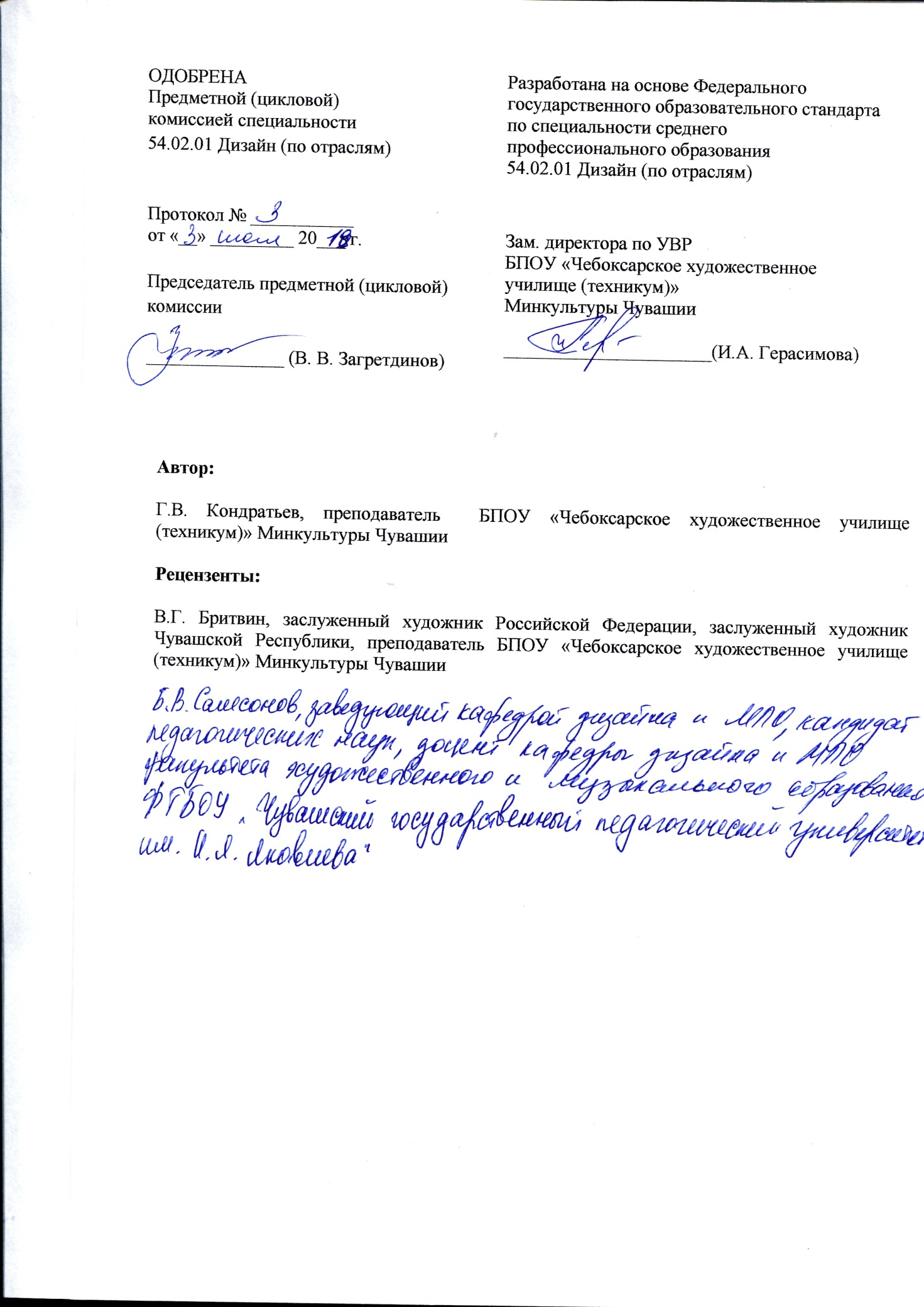 СОДЕРЖАНИЕ1. ПАСПОРТ РАБОЧЕЙ ПРОГРАММЫ УЧЕБНОЙ ДИСЦИПЛИНЫ2. СТРУКТУРА И СОДЕРЖАНИЕ УЧЕБНОЙ ДИСЦИПЛИНЫ            3. УСЛОВИЯ РЕАЛИЗАЦИИ РАБОЧЕЙ ПРОГРАММЫ УЧЕБНОЙ ДИСЦИПЛИНЫ4. КОНТРОЛЬ И ОЦЕНКА РЕЗУЛЬТАТОВ ОСВОЕНИЯ УЧЕБНОЙ ДИСЦИПЛИНЫ1. ПАСПОРТ ПРОГРАММЫ УЧЕБНОЙ ДИСЦИПЛИНЫОП.05. Шрифт1.1. Область применения программыРабочая программа учебной дисциплины является частью основной профессиональной образовательной программы в соответствии с ФГОС по специальности СПО 54.02.01 Дизайн (по отраслям). Программа учебной дисциплины может быть использована в дополнительном профессиональном образовании. 1.2. Место учебной дисциплины в структуре основной профессиональной образовательной программы: Данная дисциплина входит в профессиональный цикл как общепрофессиональная дисциплина основной профессиональной образовательной программы по специальности 54.02.01 Дизайн (по отраслям). Дисциплина является практико-ориентированной, компетентности, сформированные в результате освоения программы необходимы при изучении профессиональных модулей. Темы, входящие в программу могут осваиваться в составе МДК для совершенствования практических навыков и дальнейшего формирования общих и профессиональных компетенций:ОБЩИЕ КОМПЕТЕНЦИИОК 1. Понимать сущность и социальную значимость своей будущей профессии, проявлять к ней устойчивый интерес.ОК 2. Организовывать собственную деятельность, определять методы и способы выполнения профессиональных задач, оценивать их эффективность и качество.ОК 3. Решать проблемы, оценивать риски и принимать решения в нестандартных ситуациях.ОК 4. Осуществлять поиск, анализ и оценку информации, необходимой для постановки и решения профессиональных задач, профессионального и личностного развития.ОК 5. Использовать информационно-коммуникационные технологии для совершенствования профессиональной деятельности.ОК 6. Работать в коллективе, обеспечивать его сплочение, эффективно общаться с коллегами, руководством, потребителями.ОК 7. Ставить цели, мотивировать деятельность подчиненных, организовывать и контролировать их работу с принятием на себя ответственности за результат выполнения заданий.ОК 8. Самостоятельно определять задачи профессионального и личностного развития, заниматься самообразованием, осознанно планировать повышение квалификации.ОК 9. Ориентироваться в условиях частой смены технологий в профессиональной деятельности.         ПРОФЕССИОНАЛЬНЫЕ КОМПЕТЕНЦИИПК 1.6. Учитывать при проектировании особенности материалов, технологии изготовления, особенности современного производственного оборудования.ПК 1.7. Использовать компьютерные технологии при реализации творческого замысла.ПК 1.8. Находить художественные специфические средства, новые образно-пластические решения каждой творческой задачи.В обучении дизайнеров большое значение имеет изучение данной дисциплины, так как знания основ шрифтовой грамоты и практические навыки владения шрифтом способствуют качественному, грамотному выполнению заданий, как по данной дисциплине, так и по другим дисциплинам. Знание шрифта необходимо практически в любой деятельности дизайнера, потому в подготовке студентов уделяется много внимания проблемам, которые  непосредственно связанны с основной деятельностью дизайнеров. Умение грамотно обращаться со шрифтом является незаменимым навыком для будущего дизайнера. Для глубокого понимания основ графики построения букв, грамотного применения конкретного шрифта в определенных ситуациях необходимо иметь представление о возникновении шрифтовой графики, национальных и мировых традициях в данной области, историческом пути развития шрифта и мировых тенденциях дальнейшего развития. Знание строения букв, предыстории, особенности зрительного восприятия человеком графической информации, эргономика шрифта – всё это неотъемлемая часть подготовки квалифицированного специалиста в области дизайна.1.3. Цели и задачи учебной дисциплины – требования к результатам освоения учебной дисциплины:В результате освоения дисциплины обучающийся должен:уметь:проектировать шрифт, знак, логотип;уметь воссоздать графический материал в стиле любой исторической эпохи;уметь сочетать художественную графику, фотографию, шрифт для создания плаката;	уметь применять для своего творчества технические новинки в оформлении графической продукции, предлагаемые современной техникой;воспринимать самостоятельно новую информацию о возможностях технологий, о новых стилях в графике и модных тенденциях.знать:историю шрифтовых форм;анатомию шрифта;основные факторы, влияющие на эволюцию шрифта;особенности шрифтов, создаваемых для различных типов изданий;основы типографики и технологии полиграфии; о быстроменяющемся техническом прогрессе и быть в курсе последних новостей о новейших технологиях.1.4. Количество часов на освоение программы учебной дисциплины:максимальной учебной нагрузки обучающегося _149_ часов, в том числе:обязательной аудиторной учебной нагрузки обучающегося  _112_ часов;самостоятельной работы обучающегося_ 37 _ часов.2. СТРУКТУРА И ПРИМЕРНОЕ СОДЕРЖАНИЕ УЧЕБНОЙ ДИСЦИПЛИНЫ 2.1. Объем учебной дисциплины и виды учебной работы2.2. Примерный тематический план и содержание учебной дисциплины ОП.05. Шрифт Для характеристики уровня освоения учебного материала используются следующие обозначения:1. – ознакомительный (узнавание ранее изученных объектов, свойств); 2. – репродуктивный (выполнение деятельности по образцу, инструкции или под руководством)3. – продуктивный (планирование и самостоятельное выполнение деятельности, решение проблемных задач)3. условия реализации программы учебноЙ ДИСЦИПЛИНЫОП.05. Шрифт3.1. Требования к минимальному материально-техническому обеспечениюДля реализации программы учебной дисциплины предусмотрены следующие специальные помещения:кабинет гуманитарных и социально-экономических дисциплин, оснащенный оборудованием: - комплект мебели;- 1 рабочее место преподавателя;- доска;- технические средства обучения: персональный компьютер (ноутбук), колонки;- наглядные и дидактические пособия.Информационное обеспечение обученияПеречень рекомендуемых учебных изданий, Интернет-ресурсов, дополнительной литературыОсновная литература:1. Дж. Крейг, И. Скала. Шрифт и дизайн. Современная типографика: учебное пособие  / Пер. с англ. А. Литвинова, Л. Родионовой. – СПб.: Питер, 2017. – 176 с. с ил.2. Чихольд Я. Образцы шрифтов. Руководство с примерами шрифтов для  дизайнеров, графиков, скульпторов, граверов, издательских работников, типографов, архитекторов и студентов художественных училищ /Ян Чихольд; пер. с немец. Л. Якубсона. – 2-е изд. – М.: Изд-во Студии А. Лебедева, 2018. – 248с. с ил.3. Луптон Э., Филлипс Дж. Графический дизайн. Базовые концепции: учебное пособие /Пер. Н. Римицан. – СПб.: Питер, 2017. – 256с. с ил.Дополнительная литература:1. Чихольд Ян. Новая  типографика:  руководство для современного дизайнера / Ян  Чихольд; пер. с немец. Л. Якубсона. – 4-е изд. – М.: Изд-во Студии А. Лебедева, 2018. – 248с. с ил.2. Чихольд Ян. Облик книги.: руководство по книжному оформлению и типографике   / Ян Чихольд; пер. с немец. Шкловской-Корди. – 5-е изд. – М.: Изд-во Студии А. Лебедева, 2018. – 228с. с ил.3. Шрифт в работе архитектора [Электронный ресурс]: методические указания/ — Электрон. текстовые данные.— СПб.: Санкт-Петербургский государственный архитектурно-строительный университет, ЭБС АСВ, 2014.— 47 c.— Режим доступа: http://www.iprbookshop.ru/30005.html.— ЭБС «IPRbooks»Контроль и оценка результатов освоения учебноЙ ДИСЦИПЛИНЫ	Контроль и оценка результатов освоения учебной дисциплины осуществляется преподавателем в процессе проведения практических занятий, а также выполнения обучающимися индивидуальных заданий.	Формой итоговой аттестации является дифференцированный зачет.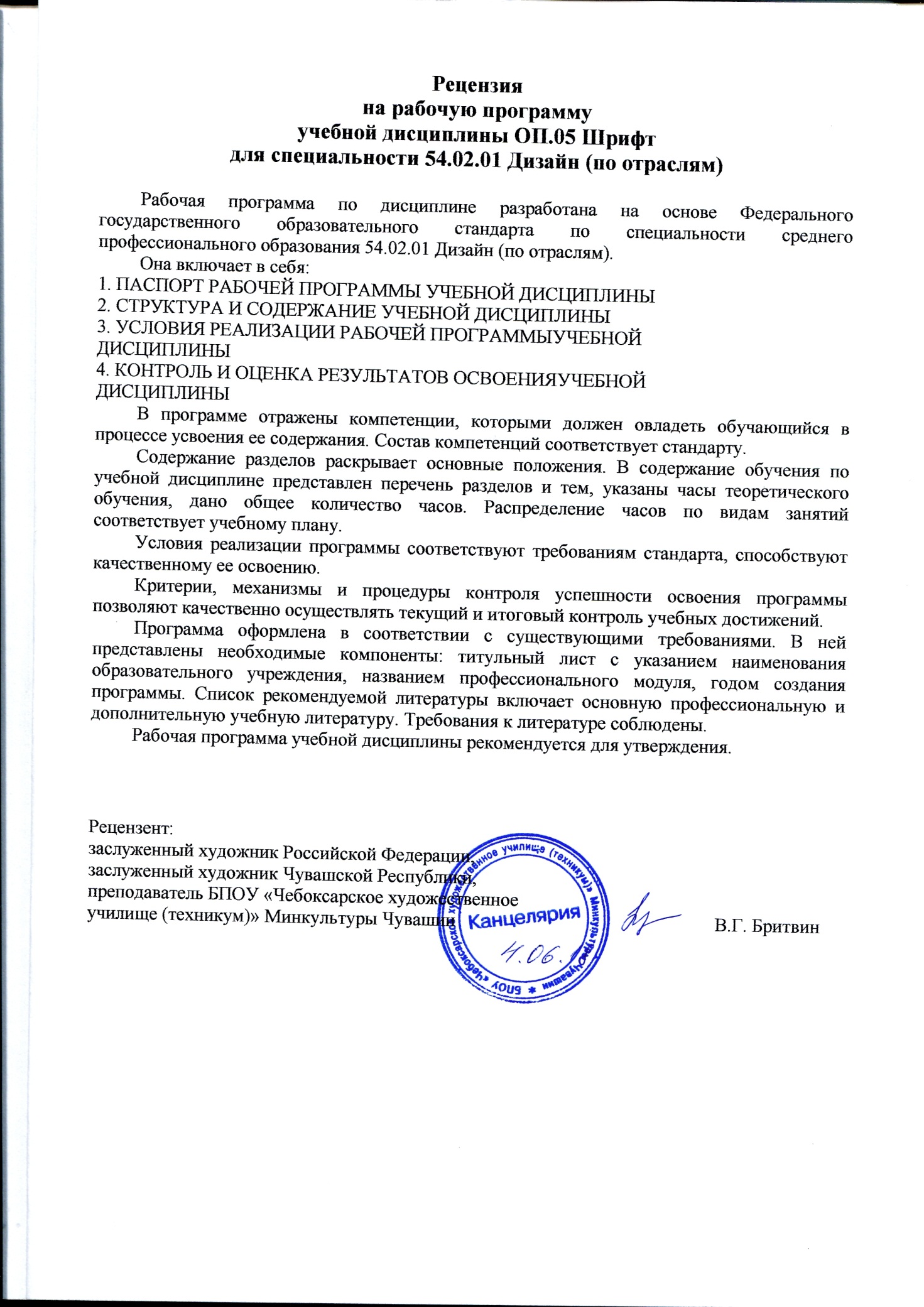 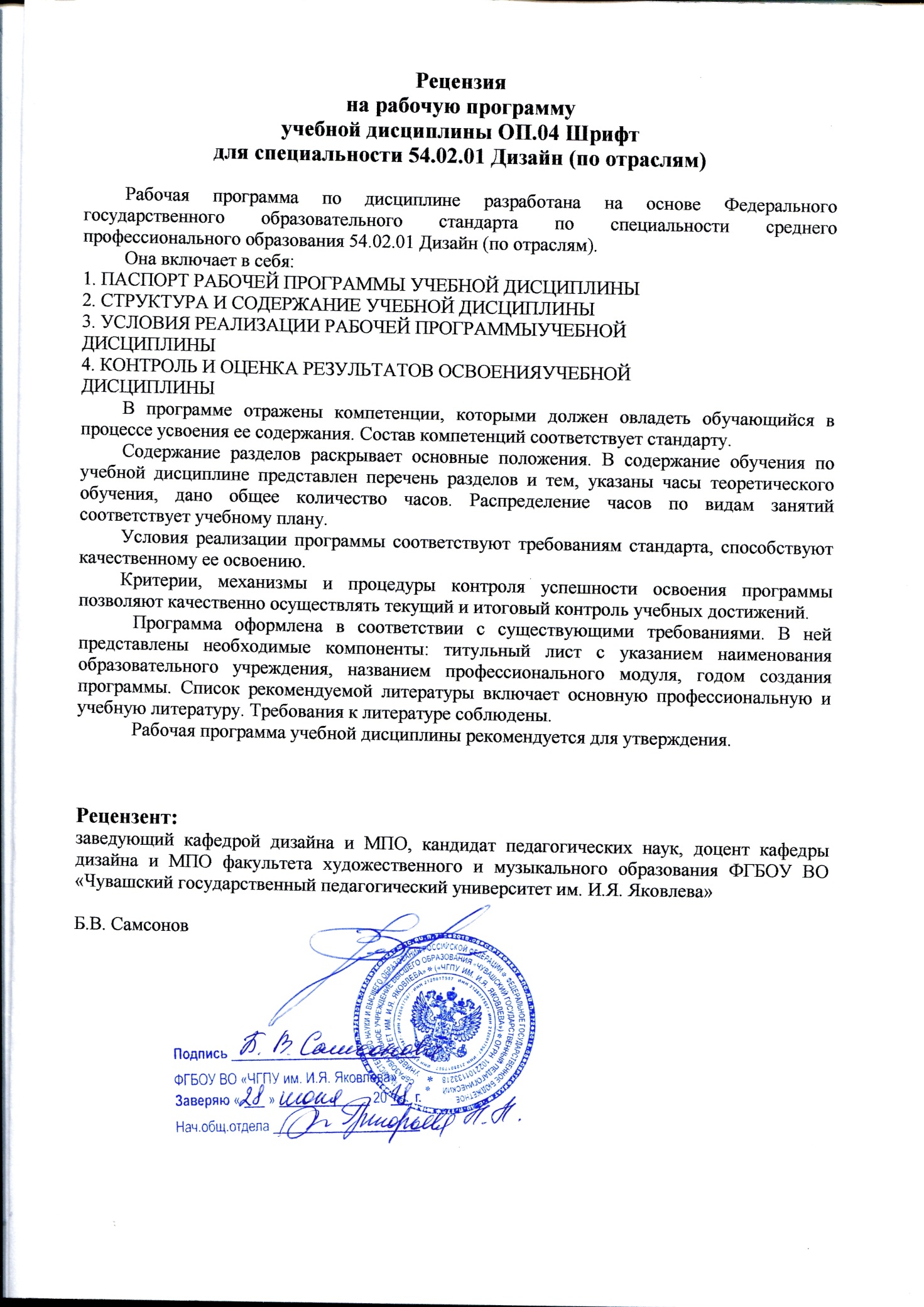 УТВЕРЖДЕНО приказом директора БПОУ «Чебоксарскоехудожественное училище (техникум)» Минкультуры Чувашии      от 20 августа 2018 года  № 43-о                                                      Виды учебной работыОбъем часов2 курс2 курсВиды учебной работыОбъем часовIII сем.IV сем.Максимальная учебная нагрузка (всего)14944105Обязательная аудитория учебная нагрузка (всего)1123280в том числе:лабораторные занятия (не предусмотрено)---практические занятия 461432контрольные работы ---курсовая работа (проект) (не предусмотрено)Самостоятельная работа обучающегося (всего)371225в том числе:самостоятельная работа над курсовой работой (проектом) (если предусмотрено)(не предусмотрено)---внеаудиторная самостоятельная работа: работа над  работа над материалом учебника, конспектом лекций, выполнение индивидуальных заданий, творческие работы разных видов371225Итоговая аттестация в форме Дифференцированный зачетНаименование разделов и темСодержание учебного материала, практические занятия, самостоятельная работа обучающихся, индивидуальный проект (если предусмотрено)Содержание учебного материала, практические занятия, самостоятельная работа обучающихся, индивидуальный проект (если предусмотрено)Объем часовОбъем часовОбъем часовУровень освоенияУровень освоенияУровень освоения2 курс 3 семестр2 курс 3 семестр32 (12)32 (12)32 (12)Введение. История развития письменностиПонятие «Шрифт». Ознакомительная беседа. История развития письменности. Становление алфавита от первобытного времени до наших дней.Понятие «Шрифт». Ознакомительная беседа. История развития письменности. Становление алфавита от первобытного времени до наших дней.222111Тема 1.1. Основные элементы буквСодержание учебного материалаСодержание учебного материала2222-32-32-3Тема 1.1. Основные элементы буквОсновные элементы букв и надписи. Анатомия шрифта. Специальные термины для описания структуры и размеров шрифта. Инструменты и материалы (перья, кисти, маркеры, тушь, гуашь).Основные элементы букв и надписи. Анатомия шрифта. Специальные термины для описания структуры и размеров шрифта. Инструменты и материалы (перья, кисти, маркеры, тушь, гуашь).2222-32-32-3Тема 1.1. Основные элементы буквПрактическая работа №1.  Упражнения плакатным пером № 5. Выполнение элементов букв (прямых, дугообразных, волнообразных линий в разных положениях).Практическая работа №1.  Упражнения плакатным пером № 5. Выполнение элементов букв (прямых, дугообразных, волнообразных линий в разных положениях).2222-32-32-3Тема 1.1. Основные элементы буквСамостоятельная работаЗавершение практической работы. Формат А3.Самостоятельная работаЗавершение практической работы. Формат А3.111Тема 1.2.   История шрифта от глубокой древности до современностиСодержание учебного материалаСодержание учебного материала2222-32-32-3Тема 1.2.   История шрифта от глубокой древности до современностиОзнакомление шрифтами. Пиктография. Идеография. Шрифты древних римлян и греков. Эпох средневековья, возрождения, классицизма.Ознакомление шрифтами. Пиктография. Идеография. Шрифты древних римлян и греков. Эпох средневековья, возрождения, классицизма.2222-32-32-3Тема 1.2.   История шрифта от глубокой древности до современностиПрактическая работа №2Выполнение плакатного (брускового) шрифта по модульной сетке.Практическая работа №2Выполнение плакатного (брускового) шрифта по модульной сетке.2222-32-32-3Тема 1.2.   История шрифта от глубокой древности до современностиСамостоятельная работа Завершение практической работы. Формат А3. Самостоятельная работа Завершение практической работы. Формат А3. 1112-32-32-3Тема 1.3.  Возникновение славянской письменностиСодержание учебного материалаСодержание учебного материала222-32-32-3Тема 1.3.  Возникновение славянской письменностиВозникновение славянской письменности. Глаголица. Кириллица. Уставное и полууставное письмо. Скоропись. Русская вязь. Гражданский петровский шрифт.Возникновение славянской письменности. Глаголица. Кириллица. Уставное и полууставное письмо. Скоропись. Русская вязь. Гражданский петровский шрифт.222-32-32-3Тема 1.3.  Возникновение славянской письменностиПрактическая работа №3Выполнение плакатного шрифта нормального начертания плакатными перьямиПрактическая работа №3Выполнение плакатного шрифта нормального начертания плакатными перьями222-32-32-3Тема 1.3.  Возникновение славянской письменностиСамостоятельная работа Выполнение плакатного шрифта сверхжирного начертания. Формат А3. Самостоятельная работа Выполнение плакатного шрифта сверхжирного начертания. Формат А3. 11Тема 1.4.  Классификация шрифтов. Типы шрифтовСодержание учебного материалаСодержание учебного материала2222-32-32-3Тема 1.4.  Классификация шрифтов. Типы шрифтовКлассификация шрифтов. Различия по начертаниям. Типы шрифтов, разделение их на категории с точки зрения дизайна и назначения.Классификация шрифтов. Различия по начертаниям. Типы шрифтов, разделение их на категории с точки зрения дизайна и назначения.2222-32-32-3Тема 1.4.  Классификация шрифтов. Типы шрифтовПрактическая работа № 4Полиграммы светлого гротеска.Практическая работа № 4Полиграммы светлого гротеска.2222-32-32-3Тема 1.4.  Классификация шрифтов. Типы шрифтовСамостоятельная работа Построение шрифта светлого гротеска по клеткам. Формат А3.Самостоятельная работа Построение шрифта светлого гротеска по клеткам. Формат А3.0,50,50,52-32-32-3Тема 1.5.  Основные требования к шрифтамСодержание учебного материалаСодержание учебного материала222-32-32-3Тема 1.5.  Основные требования к шрифтамОсновные требования к шрифтам. Условия удобочитаемости, ритм, цвет, цвет, тон.Основные требования к шрифтам. Условия удобочитаемости, ритм, цвет, цвет, тон.222-32-32-3Тема 1.5.  Основные требования к шрифтамПрактическая работа № 5 Выполнение рукописных надписей шрифтом антиква ширококонечным пером.Практическая работа № 5 Выполнение рукописных надписей шрифтом антиква ширококонечным пером.222-32-32-3Тема 1.5.  Основные требования к шрифтамСамостоятельная работаЗавершение практической работы шрифтом антиква ширококонечным пером.  Формат А3.Самостоятельная работаЗавершение практической работы шрифтом антиква ширококонечным пером.  Формат А3.112-32-32-3Тема 1.6.  Техника исполнение шрифтовСодержание учебного материалаСодержание учебного материала222-32-32-3Тема 1.6.  Техника исполнение шрифтовТехника исполнения шрифтов: рукописный, гравированный и наборный.Техника исполнения шрифтов: рукописный, гравированный и наборный.222-32-32-3Тема 1.6.  Техника исполнение шрифтовПрактическая работа № 6Выполнение рисованного шрифта упрощенными формами с узким начертанием.Практическая работа № 6Выполнение рисованного шрифта упрощенными формами с узким начертанием.222-32-32-3Тема 1.6.  Техника исполнение шрифтовСамостоятельная работаВыполнение рисованного шрифта дугообразными элементами плакатным пером № 8. Формат А3.Самостоятельная работаВыполнение рисованного шрифта дугообразными элементами плакатным пером № 8. Формат А3.112-32-32-3Тема 1.7. Материалы и инструменты в шрифтовой работе. Техника и прием работыСодержание учебного материалаСодержание учебного материала22		2-3		2-3		2-3Тема 1.7. Материалы и инструменты в шрифтовой работе. Техника и прием работыВыполнение шрифта с разными инструментами: плакатные перья прямыми, косыми ширококонечными формами, плоские кисти, маркеры круглыми и плоскими концами, рейсфедр, трафареты и др. Эволюция букв древнерусского письма.Выполнение шрифта с разными инструментами: плакатные перья прямыми, косыми ширококонечными формами, плоские кисти, маркеры круглыми и плоскими концами, рейсфедр, трафареты и др. Эволюция букв древнерусского письма.22		2-3		2-3		2-3Тема 1.7. Материалы и инструменты в шрифтовой работе. Техника и прием работыПрактическая работа №7Древнерусский полуустав. Азбука.Практическая работа №7Древнерусский полуустав. Азбука.22		2-3		2-3		2-3Тема 1.7. Материалы и инструменты в шрифтовой работе. Техника и прием работыСамостоятельная работа Выполнение ширококонечным пером азбуку древнерусского полуустава.Самостоятельная работа Выполнение ширококонечным пером азбуку древнерусского полуустава.11		2-3		2-3		2-3Тема 1.8. Особенности зрительного восприятия компонентов шрифтаТема 1.8. Особенности зрительного восприятия компонентов шрифтаТема 1.8. Особенности зрительного восприятия компонентов шрифтаТема 1.8. Особенности зрительного восприятия компонентов шрифтаТема 1.8. Особенности зрительного восприятия компонентов шрифтаТема 1.8. Особенности зрительного восприятия компонентов шрифтаТема 1.8. Особенности зрительного восприятия компонентов шрифтаТема 1.8. Особенности зрительного восприятия компонентов шрифтаТема 1.8.1. Пропорции букв  Содержание учебного материалаСодержание учебного материала222-32-32-3Тема 1.8.1. Пропорции букв  Пропорциональность отношения ширины и высоты букв. Контрастность основных и дополнительных штрихов в шрифтах различных рисунков.Пропорциональность отношения ширины и высоты букв. Контрастность основных и дополнительных штрихов в шрифтах различных рисунков.222-32-32-3Тема 1.8.1. Пропорции букв  Практическая работа №8 Выполнение шрифтов «Совет», «Дума» плакатным пером.Практическая работа №8 Выполнение шрифтов «Совет», «Дума» плакатным пером.222-32-32-3Тема 1.8.2. Концевые элементы букв Содержание учебного материалаСодержание учебного материала222-32-32-3Тема 1.8.2. Концевые элементы букв Характер засечек и концевых элементов. Влияние формы засечек и концевых элементов на ритмическую направленность в буквах.Характер засечек и концевых элементов. Влияние формы засечек и концевых элементов на ритмическую направленность в буквах.222-32-32-3Тема 1.8.2. Концевые элементы букв Практическая работа №9 Брусковый (египетский) шрифт и его подвид итальянский (наклонный вариант).Практическая работа №9 Брусковый (египетский) шрифт и его подвид итальянский (наклонный вариант).222-32-32-3Тема 1.8.2. Концевые элементы букв Самостоятельная работа Выполнение шрифта «Итальянский рекламный».  Формат А3.Самостоятельная работа Выполнение шрифта «Итальянский рекламный».  Формат А3.112-32-32-3Тема 1.9.  Ритмический строй шрифтаСодержание учебного материалаСодержание учебного материала222-32-32-3Тема 1.9.  Ритмический строй шрифтаРитмический строй шрифта. Основные закономерности. Движение, динамика.Ритмический строй шрифта. Основные закономерности. Движение, динамика.222-32-32-3Тема 1.9.  Ритмический строй шрифтаПрактическая работа №10 Выполнение рубленного шрифта с использованием примеров ритмического строя.Практическая работа №10 Выполнение рубленного шрифта с использованием примеров ритмического строя.222-32-32-3Тема 1.9.  Ритмический строй шрифтаСамостоятельная работа Завершение практической работы на листе формата А3.Самостоятельная работа Завершение практической работы на листе формата А3.112-32-32-3Тема 1.10.  Равновесие оптических полей межбуквенных пробеловСодержание учебного материалаСодержание учебного материала222-32-32-3Тема 1.10.  Равновесие оптических полей межбуквенных пробеловВлияние оптических полей букв на линейный ритм букв. Оценка межбуквенных пробелов. Пример механической разметки межбуквенных пробелов.Влияние оптических полей букв на линейный ритм букв. Оценка межбуквенных пробелов. Пример механической разметки межбуквенных пробелов.222-32-32-3Тема 1.11.   Особенности выполнения рисованного шрифтаСодержание учебного материалаСодержание учебного материала222-32-32-3Тема 1.11.   Особенности выполнения рисованного шрифтаЛогическая связь рисунка букв с техникой исполнения. Рукописные и рисованные шрифты.Логическая связь рисунка букв с техникой исполнения. Рукописные и рисованные шрифты.222-32-32-3Тема 1.11.   Особенности выполнения рисованного шрифтаПрактическая работа №11Выполнение шрифта отдельных слов и фраз с плоскими перьями № 3,4.Практическая работа №11Выполнение шрифта отдельных слов и фраз с плоскими перьями № 3,4.222-32-32-3Тема 1.11.   Особенности выполнения рисованного шрифтаСамостоятельная работа Выполнение рукописного шрифта на основе ленточной антиквы.Самостоятельная работа Выполнение рукописного шрифта на основе ленточной антиквы.112-32-32-3Тема 1.12.   Особенности выполнения свободного шрифтаСодержание учебного материалаСодержание учебного материала222-32-32-3Тема 1.12.   Особенности выполнения свободного шрифтаОсобенности выполнения свободного шрифта. Варианты исполнения. Технические приемы.Особенности выполнения свободного шрифта. Варианты исполнения. Технические приемы.222-32-32-3Тема 1.12.   Особенности выполнения свободного шрифтаПрактическая работа № 12 Свободный шрифт, прописной, наклонного начертания. Выполнение плоской кистью № 6, 8 с дорисовкой концевых элементов.Практическая работа № 12 Свободный шрифт, прописной, наклонного начертания. Выполнение плоской кистью № 6, 8 с дорисовкой концевых элементов.222-32-32-3Тема 1.12.   Особенности выполнения свободного шрифтаСамостоятельна работаЗавершение практической работы по выполнению свободного шрифта лист А3.Самостоятельна работаЗавершение практической работы по выполнению свободного шрифта лист А3.0,50,52-32-32-3Тема 1.13.  Рельефно-объемные шрифтыСодержание учебного материалаСодержание учебного материала222-32-32-3Тема 1.13.  Рельефно-объемные шрифтыРельефно-объемные шрифт. Особенности и приемы выполнения. Приемы создания иллюзии рельефно-объемного шрифта. Игра света и тени.Рельефно-объемные шрифт. Особенности и приемы выполнения. Приемы создания иллюзии рельефно-объемного шрифта. Игра света и тени.222-32-32-3Тема 1.13.  Рельефно-объемные шрифтыПрактическая работа № 13Выполнение рельефно-объемными шрифтами текстовых заголовков и отдельных фраз.Практическая работа № 13Выполнение рельефно-объемными шрифтами текстовых заголовков и отдельных фраз.222-32-32-3Тема 1.13.  Рельефно-объемные шрифтыСамостоятельна работаЗавершение рельефно-объемного шрифта в цвете на листе формата А3.Самостоятельна работаЗавершение рельефно-объемного шрифта в цвете на листе формата А3.112-32-32-3Тема 1.14.   Современные модификации шрифтаСодержание учебного материалаСодержание учебного материала222-32-32-3Тема 1.14.   Современные модификации шрифтаСовременные модифицированные шрифты. Стилизация шрифтов.Современные модифицированные шрифты. Стилизация шрифтов.222-32-32-3Тема 1.14.   Современные модификации шрифтаПрактическая работа № 14Выполнение шрифта «Нью Зелек» (по образцу).Практическая работа № 14Выполнение шрифта «Нью Зелек» (по образцу).222-32-32-3Тема 1.14.   Современные модификации шрифтаСамостоятельна работаЗавершение практической работы ширококонечными и острыми перьями на листе формата А3.Самостоятельна работаЗавершение практической работы ширококонечными и острыми перьями на листе формата А3.112-32-32-3Итого за 3 семестр Максимальная учебная нагрузка (всего)  - 44Обязательная аудиторная учебная нагрузка (всего) – 32 в том числе практические занятия – 14 Самостоятельная работа обучающегося (всего) – 12	Итого за 3 семестр Максимальная учебная нагрузка (всего)  - 44Обязательная аудиторная учебная нагрузка (всего) – 32 в том числе практические занятия – 14 Самостоятельная работа обучающегося (всего) – 12	Итого за 3 семестр Максимальная учебная нагрузка (всего)  - 44Обязательная аудиторная учебная нагрузка (всего) – 32 в том числе практические занятия – 14 Самостоятельная работа обучающегося (всего) – 12	Итого за 3 семестр Максимальная учебная нагрузка (всего)  - 44Обязательная аудиторная учебная нагрузка (всего) – 32 в том числе практические занятия – 14 Самостоятельная работа обучающегося (всего) – 12	Итого за 3 семестр Максимальная учебная нагрузка (всего)  - 44Обязательная аудиторная учебная нагрузка (всего) – 32 в том числе практические занятия – 14 Самостоятельная работа обучающегося (всего) – 12	Итого за 3 семестр Максимальная учебная нагрузка (всего)  - 44Обязательная аудиторная учебная нагрузка (всего) – 32 в том числе практические занятия – 14 Самостоятельная работа обучающегося (всего) – 12	Итого за 3 семестр Максимальная учебная нагрузка (всего)  - 44Обязательная аудиторная учебная нагрузка (всего) – 32 в том числе практические занятия – 14 Самостоятельная работа обучающегося (всего) – 12	Итого за 3 семестр Максимальная учебная нагрузка (всего)  - 44Обязательная аудиторная учебная нагрузка (всего) – 32 в том числе практические занятия – 14 Самостоятельная работа обучающегося (всего) – 12									2 курс 4 семестр										2 курс 4 семестр										2 курс 4 семестр										2 курс 4 семестр		80 (25)80 (25)80 (25)Каллиграфия. ВведениеСодержание учебного материалаСодержание учебного материалаСодержание учебного материала4441-2Каллиграфия. ВведениеЧто такое Каллиграфия. История развития Каллиграфии. Искусство каллиграфии в Китае. Японская каллиграфия. Арабская каллиграфия. Истоки современной каллиграфии. Каллиграфия в Европе. Шрифты Бастарда. 15 в. Уильям Моррис, Эдвард Джонстон, Рудольф фон Лариш, Альберт Карп.Что такое Каллиграфия. История развития Каллиграфии. Искусство каллиграфии в Китае. Японская каллиграфия. Арабская каллиграфия. Истоки современной каллиграфии. Каллиграфия в Европе. Шрифты Бастарда. 15 в. Уильям Моррис, Эдвард Джонстон, Рудольф фон Лариш, Альберт Карп.Что такое Каллиграфия. История развития Каллиграфии. Искусство каллиграфии в Китае. Японская каллиграфия. Арабская каллиграфия. Истоки современной каллиграфии. Каллиграфия в Европе. Шрифты Бастарда. 15 в. Уильям Моррис, Эдвард Джонстон, Рудольф фон Лариш, Альберт Карп.4441-2Тема 2.1. Основы каллиграфического письмаСодержание учебного материалаСодержание учебного материалаСодержание учебного материала2222-3Тема 2.1. Основы каллиграфического письмаПервичные основы каллиграфического навыка. Материалы и инструменты. Основные элементы каллиграфического письма.Первичные основы каллиграфического навыка. Материалы и инструменты. Основные элементы каллиграфического письма.Первичные основы каллиграфического навыка. Материалы и инструменты. Основные элементы каллиграфического письма.2222-3Тема 2.1. Основы каллиграфического письмаПрактическая работа №15Выполнение элементов букв каллиграфического письма.Практическая работа №15Выполнение элементов букв каллиграфического письма.Практическая работа №15Выполнение элементов букв каллиграфического письма.2222-3Тема 2.2.  Практическое применение каллиграфических шрифтовСодержание учебного материалаСодержание учебного материалаСодержание учебного материала4442-3Тема 2.2.  Практическое применение каллиграфических шрифтовПрактика каллиграфии. Работа плоскими ширококонечными перьями. Особенности выполнения курсивного шрифта.Практика каллиграфии. Работа плоскими ширококонечными перьями. Особенности выполнения курсивного шрифта.Практика каллиграфии. Работа плоскими ширококонечными перьями. Особенности выполнения курсивного шрифта.4442-3Тема 2.2.  Практическое применение каллиграфических шрифтовПрактическая работа №16Выполнение курсивного шрифта В. Тоотса. Инициалы (кириллический и латинский)Практическая работа №16Выполнение курсивного шрифта В. Тоотса. Инициалы (кириллический и латинский)Практическая работа №16Выполнение курсивного шрифта В. Тоотса. Инициалы (кириллический и латинский)4442-3Тема 2.2.  Практическое применение каллиграфических шрифтовСамостоятельная работаЗавершение практической работы по выполнению курсивного шрифта.  Формат А3. Самостоятельная работаЗавершение практической работы по выполнению курсивного шрифта.  Формат А3. Самостоятельная работаЗавершение практической работы по выполнению курсивного шрифта.  Формат А3. 2222-3Тема 2.3. Разработка собственного шрифтаСодержание учебного материалаСодержание учебного материалаСодержание учебного материала4442-3Тема 2.3. Разработка собственного шрифтаАнализ каллиграфических шрифтов. Техника рисования каллиграфического шрифта остроконечным пером.Анализ каллиграфических шрифтов. Техника рисования каллиграфического шрифта остроконечным пером.Анализ каллиграфических шрифтов. Техника рисования каллиграфического шрифта остроконечным пером.4442-3Тема 2.3. Разработка собственного шрифтаПрактическая работа №17Выполнение копий с авторского варианта каллиграфического курсивного шрифта. Алфавит (прописные и строчные, цифры).Практическая работа №17Выполнение копий с авторского варианта каллиграфического курсивного шрифта. Алфавит (прописные и строчные, цифры).Практическая работа №17Выполнение копий с авторского варианта каллиграфического курсивного шрифта. Алфавит (прописные и строчные, цифры).4442-3Тема 2.3. Разработка собственного шрифтаСамостоятельная работаЗавершение практической работы. Формат А3.Самостоятельная работаЗавершение практической работы. Формат А3.Самостоятельная работаЗавершение практической работы. Формат А3.4442-3Тема 2.4.  Техника исполнения шрифтовСодержание учебного материалаСодержание учебного материалаСодержание учебного материала444	2-3Тема 2.4.  Техника исполнения шрифтовКаллиграфические шрифты: «Аристократ» Дональд Стевенс, «Вивальди» М. Джексон. Учебная таблица. Алфавит. Изучение. Анализ.Каллиграфические шрифты: «Аристократ» Дональд Стевенс, «Вивальди» М. Джексон. Учебная таблица. Алфавит. Изучение. Анализ.Каллиграфические шрифты: «Аристократ» Дональд Стевенс, «Вивальди» М. Джексон. Учебная таблица. Алфавит. Изучение. Анализ.444	2-3Тема 2.4.  Техника исполнения шрифтовПрактическая работа №18Декоративные инициалы из рукописной книги 18 века. Выполнение копии с исторического образца.Практическая работа №18Декоративные инициалы из рукописной книги 18 века. Выполнение копии с исторического образца.Практическая работа №18Декоративные инициалы из рукописной книги 18 века. Выполнение копии с исторического образца.444	2-3Тема 2.4.  Техника исполнения шрифтовСамостоятельная работаЗавершение практической работы на листе формата А3 остроконечным пером.Самостоятельная работаЗавершение практической работы на листе формата А3 остроконечным пером.Самостоятельная работаЗавершение практической работы на листе формата А3 остроконечным пером.222	2-3Тема 2.5. Монограмма. ИнициалСодержание учебного материалаСодержание учебного материалаСодержание учебного материала8882-3Тема 2.5. Монограмма. ИнициалЗначение и образность буквы как художественное произведение. Монограмма. Инициал. Решение наиболее интересных вариантов композиции букв, добиваясь выразительной взаимосвязи. Работа над эскизными вариантами. Анализ эскизных вариантов. Выполнение шрифтовых композиций монограммы, инициала на основе формата А3.Значение и образность буквы как художественное произведение. Монограмма. Инициал. Решение наиболее интересных вариантов композиции букв, добиваясь выразительной взаимосвязи. Работа над эскизными вариантами. Анализ эскизных вариантов. Выполнение шрифтовых композиций монограммы, инициала на основе формата А3.Значение и образность буквы как художественное произведение. Монограмма. Инициал. Решение наиболее интересных вариантов композиции букв, добиваясь выразительной взаимосвязи. Работа над эскизными вариантами. Анализ эскизных вариантов. Выполнение шрифтовых композиций монограммы, инициала на основе формата А3.8882-3Тема 2.5. Монограмма. ИнициалСамостоятельная работаЗавершение выполнения заданияСамостоятельная работаЗавершение выполнения заданияСамостоятельная работаЗавершение выполнения задания2222-3Тема 2.6.  Технические приемыСодержание учебного материалаСодержание учебного материалаСодержание учебного материала2222-3Тема 2.6.  Технические приемыКаллиграфические шрифты. «Версаль» переложение С. Канчева. Практическое выполнение копии.Каллиграфические шрифты. «Версаль» переложение С. Канчева. Практическое выполнение копии.Каллиграфические шрифты. «Версаль» переложение С. Канчева. Практическое выполнение копии.2222-3Тема 2.7.  Дарственная надпись. ОткрыткаТема 2.7.  Дарственная надпись. ОткрыткаСодержание учебного материалаСодержание учебного материала8882-3Тема 2.7.  Дарственная надпись. ОткрыткаТема 2.7.  Дарственная надпись. ОткрыткаШрифтовая композиция. Открытка. Дарственная надпись. Работа над эскизными вариантами. Композиционная слаженность построение текста. Образно-эстетические функции текста. Анализ эскизных вариантов исполнения.Шрифтовая композиция. Открытка. Дарственная надпись. Работа над эскизными вариантами. Композиционная слаженность построение текста. Образно-эстетические функции текста. Анализ эскизных вариантов исполнения.8882-3Тема 2.7.  Дарственная надпись. ОткрыткаТема 2.7.  Дарственная надпись. ОткрыткаПрактическая работа №19Выполнение шрифтовой композиции по согласованному эскизному варианту дарственной надписи.Практическая работа №19Выполнение шрифтовой композиции по согласованному эскизному варианту дарственной надписи.8882-3Тема 2.7.  Дарственная надпись. ОткрыткаТема 2.7.  Дарственная надпись. ОткрыткаСамостоятельная работаЗавершение практической работы шрифтовой композиции.Самостоятельная работаЗавершение практической работы шрифтовой композиции.2222-3Тема 2.8.  Техника исполнения шрифтовТема 2.8.  Техника исполнения шрифтовСодержание учебного материалаСодержание учебного материала222Тема 2.8.  Техника исполнения шрифтовТема 2.8.  Техника исполнения шрифтовВыполнение копии шрифтовых композиций Э. Ван Дюк. Открытка. Дж. Эванс фрагмент алфавита.Выполнение копии шрифтовых композиций Э. Ван Дюк. Открытка. Дж. Эванс фрагмент алфавита.222Тема 2.9. Целостность, композиционная слаженность письменных текстов наглядной информацииТема 2.9. Целостность, композиционная слаженность письменных текстов наглядной информацииСодержание учебного материалаСодержание учебного материала8882-3Тема 2.9. Целостность, композиционная слаженность письменных текстов наглядной информацииТема 2.9. Целостность, композиционная слаженность письменных текстов наглядной информацииНаглядно-информационная композиция (объявления, молнии, поздравления). Художественно-выразительной формы в информации. Анализ содержания текстового материала информации. Работа над эскизными вариантами. Удобность, графическая наглядность, качество исполнения. Выделение главных и соподчиненных материалов содержания. Анализ эскизных вариантов.	Наглядно-информационная композиция (объявления, молнии, поздравления). Художественно-выразительной формы в информации. Анализ содержания текстового материала информации. Работа над эскизными вариантами. Удобность, графическая наглядность, качество исполнения. Выделение главных и соподчиненных материалов содержания. Анализ эскизных вариантов.	8882-3Тема 2.9. Целостность, композиционная слаженность письменных текстов наглядной информацииТема 2.9. Целостность, композиционная слаженность письменных текстов наглядной информацииПрактическая работа №17Выполнение шрифтовой композиции на формате А3 (материалы: тушь, гуашь, маркеры, кисть).Практическая работа №17Выполнение шрифтовой композиции на формате А3 (материалы: тушь, гуашь, маркеры, кисть).8882-3Тема 2.9. Целостность, композиционная слаженность письменных текстов наглядной информацииТема 2.9. Целостность, композиционная слаженность письменных текстов наглядной информацииСамостоятельная работаЗавершение практической работы.Самостоятельная работаЗавершение практической работы.2222-3Тема 2.10.   Изобразительно-шрифтовая композицияТема 2.10.   Изобразительно-шрифтовая композицияСодержание учебного материалаСодержание учебного материала8882-3Тема 2.10.   Изобразительно-шрифтовая композицияТема 2.10.   Изобразительно-шрифтовая композицияРазработка изобразительно-шрифтовой композиции на основе пословиц и поговорок. Связь текста и изображения. Подбор шрифта. Разработка эскизных вариантов композиции. Работа над содержанием текста. История пословиц и поговорок. Смысловое значение. Анализ эскизных вариантов композиции. Цветовое решение.Разработка изобразительно-шрифтовой композиции на основе пословиц и поговорок. Связь текста и изображения. Подбор шрифта. Разработка эскизных вариантов композиции. Работа над содержанием текста. История пословиц и поговорок. Смысловое значение. Анализ эскизных вариантов композиции. Цветовое решение.8882-3Тема 2.10.   Изобразительно-шрифтовая композицияТема 2.10.   Изобразительно-шрифтовая композицияПрактическая работа №18Выполнение композиции в цвете на формате А3 (материалы: тушь, гуашь, маркеры, перья, кисти).Практическая работа №18Выполнение композиции в цвете на формате А3 (материалы: тушь, гуашь, маркеры, перья, кисти).2-3Тема 2.10.   Изобразительно-шрифтовая композицияТема 2.10.   Изобразительно-шрифтовая композицияСамостоятельная работаЗавершение практической работы.Самостоятельная работаЗавершение практической работы.4442-3Тема  2.11. Шрифтовая композиция. АфишаТема  2.11. Шрифтовая композиция. АфишаСодержание учебного материалаСодержание учебного материала888	2-3Тема  2.11. Шрифтовая композиция. АфишаТема  2.11. Шрифтовая композиция. АфишаСоздание наглядно-шрифтовой композиции афиши. Содержание и назначение афиши. Найти наиболее выразительный вариант композиции афиши, добиться лаконизма средств и наглядности, ясности содержания. Работа над эскизными вариантами композиции. Анализ эскизных вариантов.Создание наглядно-шрифтовой композиции афиши. Содержание и назначение афиши. Найти наиболее выразительный вариант композиции афиши, добиться лаконизма средств и наглядности, ясности содержания. Работа над эскизными вариантами композиции. Анализ эскизных вариантов.888	2-3Тема  2.11. Шрифтовая композиция. АфишаТема  2.11. Шрифтовая композиция. АфишаПрактическая  работа №19Выполнение композиции афиши на формате А3 (материалы: тушь, гуашь, маркеры, перья, кисти).Практическая  работа №19Выполнение композиции афиши на формате А3 (материалы: тушь, гуашь, маркеры, перья, кисти).888	2-3Тема  2.11. Шрифтовая композиция. АфишаТема  2.11. Шрифтовая композиция. АфишаСамостоятельная работа	Завершение практической работы.	Самостоятельная работа	Завершение практической работы.	222	2-3Тема 2.12. Пригласительный билетТема 2.12. Пригласительный билетСодержание учебного материалаСодержание учебного материала8882-3Тема 2.12. Пригласительный билетТема 2.12. Пригласительный билетРазработка макета в масштабе 1:1 Эмоционально-ассоциативная выразительность конструкции макета и надписей. Простота и выразительность композиционного замысла. Работа над эскизными вариантами. Цветовое решение.Разработка макета в масштабе 1:1 Эмоционально-ассоциативная выразительность конструкции макета и надписей. Простота и выразительность композиционного замысла. Работа над эскизными вариантами. Цветовое решение.8882-3Тема 2.12. Пригласительный билетТема 2.12. Пригласительный билетПрактическая  работа №20Выполнение макета пригласительного билета (материалы: тушь, гуашь, маркеры, перья, кисти).Практическая  работа №20Выполнение макета пригласительного билета (материалы: тушь, гуашь, маркеры, перья, кисти).8882-3Тема 2.12. Пригласительный билетТема 2.12. Пригласительный билетСамостоятельная работаЗавершение практической работы в масштабе 1:1.Самостоятельная работаЗавершение практической работы в масштабе 1:1.3332-3Тема 2.13.  Практический анализ шрифтовых композицийТема 2.13.  Практический анализ шрифтовых композицийСодержание учебного материалаСодержание учебного материала2222-3Тема 2.13.  Практический анализ шрифтовых композицийТема 2.13.  Практический анализ шрифтовых композицийПрактический анализ шрифтовых разработок мастеров каллиграфии. Практический анализ шрифтовых разработок мастеров каллиграфии. 2222-3Тема 2.13.  Практический анализ шрифтовых композицийТема 2.13.  Практический анализ шрифтовых композицийПрактическая  работа №21Выполнение копий. Работа с учебниками.Практическая  работа №21Выполнение копий. Работа с учебниками.2222-3Тема 2.14.  Шрифтовая композиция. Крылатые выраженияТема 2.14.  Шрифтовая композиция. Крылатые выраженияСодержание учебного материалаСодержание учебного материала8882-3Тема 2.14.  Шрифтовая композиция. Крылатые выраженияТема 2.14.  Шрифтовая композиция. Крылатые выраженияРазработка шрифтовой композиции на основе крылатого выражения. Ритмический строй шрифта. Основные закономерности. Работа над эскизными вариантами. Анализ эскизных вариантов.Разработка шрифтовой композиции на основе крылатого выражения. Ритмический строй шрифта. Основные закономерности. Работа над эскизными вариантами. Анализ эскизных вариантов.8882-3Тема 2.14.  Шрифтовая композиция. Крылатые выраженияТема 2.14.  Шрифтовая композиция. Крылатые выраженияПрактическая  работа №22Выполнение шрифтовой композиции на листе формата А3.Практическая  работа №22Выполнение шрифтовой композиции на листе формата А3.8882-3Тема 2.14.  Шрифтовая композиция. Крылатые выраженияТема 2.14.  Шрифтовая композиция. Крылатые выраженияСамостоятельная работаЗавершение практической работы композиции Самостоятельная работаЗавершение практической работы композиции 2222-3Дифференцированный зачетДифференцированный зачетДифференцированный зачетДифференцированный зачетДифференцированный зачетДифференцированный зачетДифференцированный зачетИтого за 4 семестр Максимальная учебная нагрузка (всего)  - 115Обязательная аудиторная учебная нагрузка (всего) – 80в том числе практические занятия – 32 Самостоятельная работа обучающегося (всего) – 25Итого за 4 семестр Максимальная учебная нагрузка (всего)  - 115Обязательная аудиторная учебная нагрузка (всего) – 80в том числе практические занятия – 32 Самостоятельная работа обучающегося (всего) – 25Итого за 4 семестр Максимальная учебная нагрузка (всего)  - 115Обязательная аудиторная учебная нагрузка (всего) – 80в том числе практические занятия – 32 Самостоятельная работа обучающегося (всего) – 25Итого за 4 семестр Максимальная учебная нагрузка (всего)  - 115Обязательная аудиторная учебная нагрузка (всего) – 80в том числе практические занятия – 32 Самостоятельная работа обучающегося (всего) – 25Итого за 4 семестр Максимальная учебная нагрузка (всего)  - 115Обязательная аудиторная учебная нагрузка (всего) – 80в том числе практические занятия – 32 Самостоятельная работа обучающегося (всего) – 25Итого за 4 семестр Максимальная учебная нагрузка (всего)  - 115Обязательная аудиторная учебная нагрузка (всего) – 80в том числе практические занятия – 32 Самостоятельная работа обучающегося (всего) – 25Итого за 4 семестр Максимальная учебная нагрузка (всего)  - 115Обязательная аудиторная учебная нагрузка (всего) – 80в том числе практические занятия – 32 Самостоятельная работа обучающегося (всего) – 25Итого за 4 семестр Максимальная учебная нагрузка (всего)  - 115Обязательная аудиторная учебная нагрузка (всего) – 80в том числе практические занятия – 32 Самостоятельная работа обучающегося (всего) – 25ВсегоВсегоВсего149(112+37)149(112+37)Результаты обучения(освоенные умения, усвоенныезнания)Коды формируемых профессиональных и общихкомпетенцийФормы и методы контроля и оценкирезультатов обученияОсвоенные умения:- проектировать шрифт, знак, логотип;- уметь воссоздать графический материал в стиле любой исторической эпохи;- уметь сочетать художественную графику, фотографию, шрифт для создания плаката;- уметь применять для своего творчества технические новинки в оформлении графической продукции, предлагаемые современной техникой;- воспринимать самостоятельно новую информацию о возможностях технологий, о новых стилях в графике и модных тенденциях.ОК 1ОК 2ОК 4ОК 5ОК 6ОК 7ОК 8ОК 9ПК 1.6ПК 1.7ПК 1.8Контрольная проверка знаний у студентов, оценка практической работы, оценка выполнения самостоятельной работы, дифференцированный зачет Усвоенные знания:- историю шрифтовых форм;- анатомию шрифта;- основные факторы, влияющие на эволюцию шрифта;- особенности шрифтов, создаваемых для различных типов изданий;- основы типографики и технологии полиграфии; - о быстроменяющемся техническом прогрессе и быть в курсе последних новостей о новейших технологиях.ОК 1ОК 2ОК 3ОК 4ОК 5ОК 6ОК 7ОК 8ОК 9ПК 1.6ПК 1.7ПК 1.8Контрольная проверка знаний у студентов, оценка практической работы, оценка выполнения самостоятельной работы, дифференцированный зачет